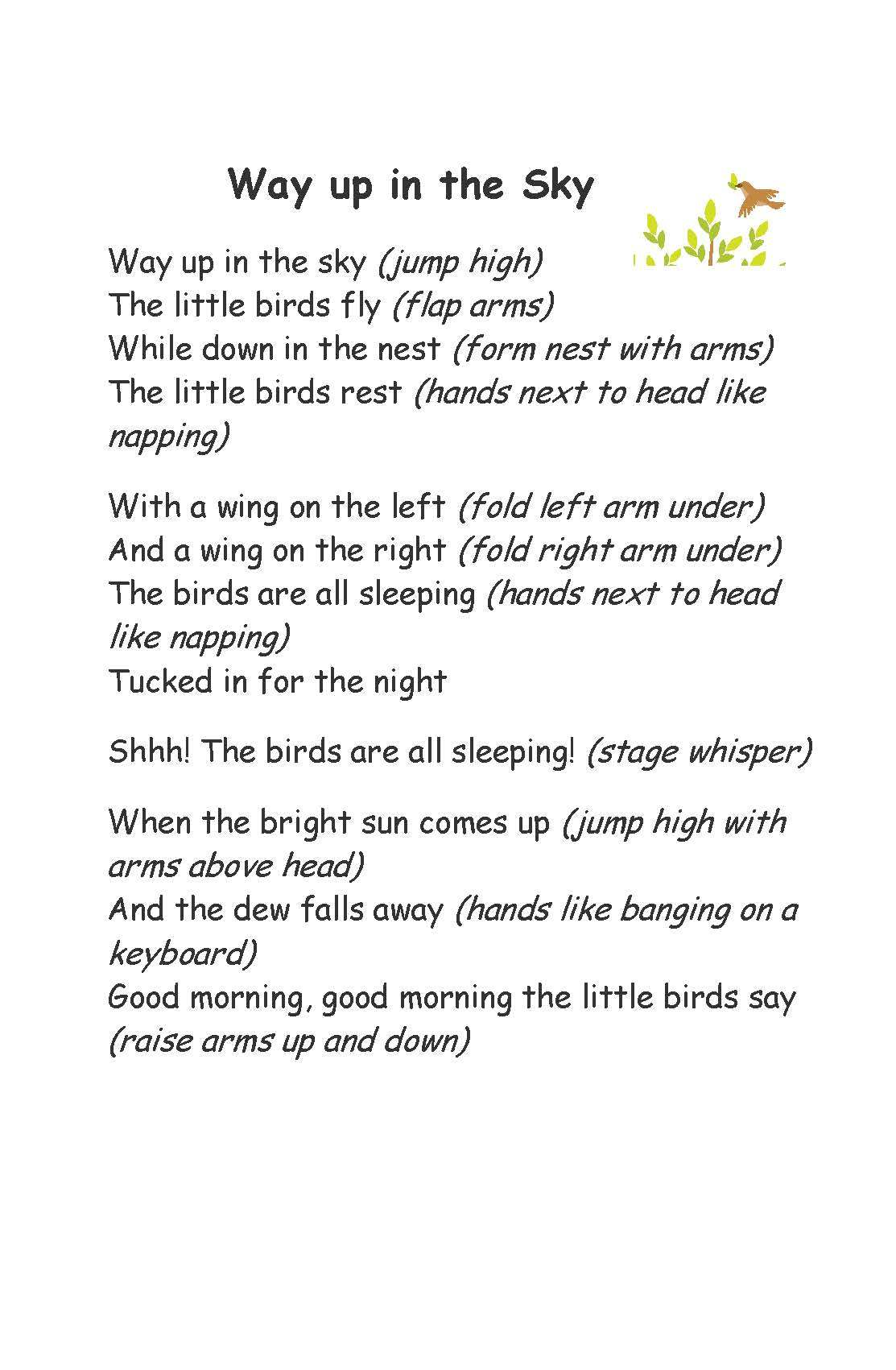 ‘One, Two Caribou From Northern Rhymes – NWT Literacy CouncilOne, twoCaribou.Three, fourFishing from shore.Five, sixFire by sticks.Seven, eight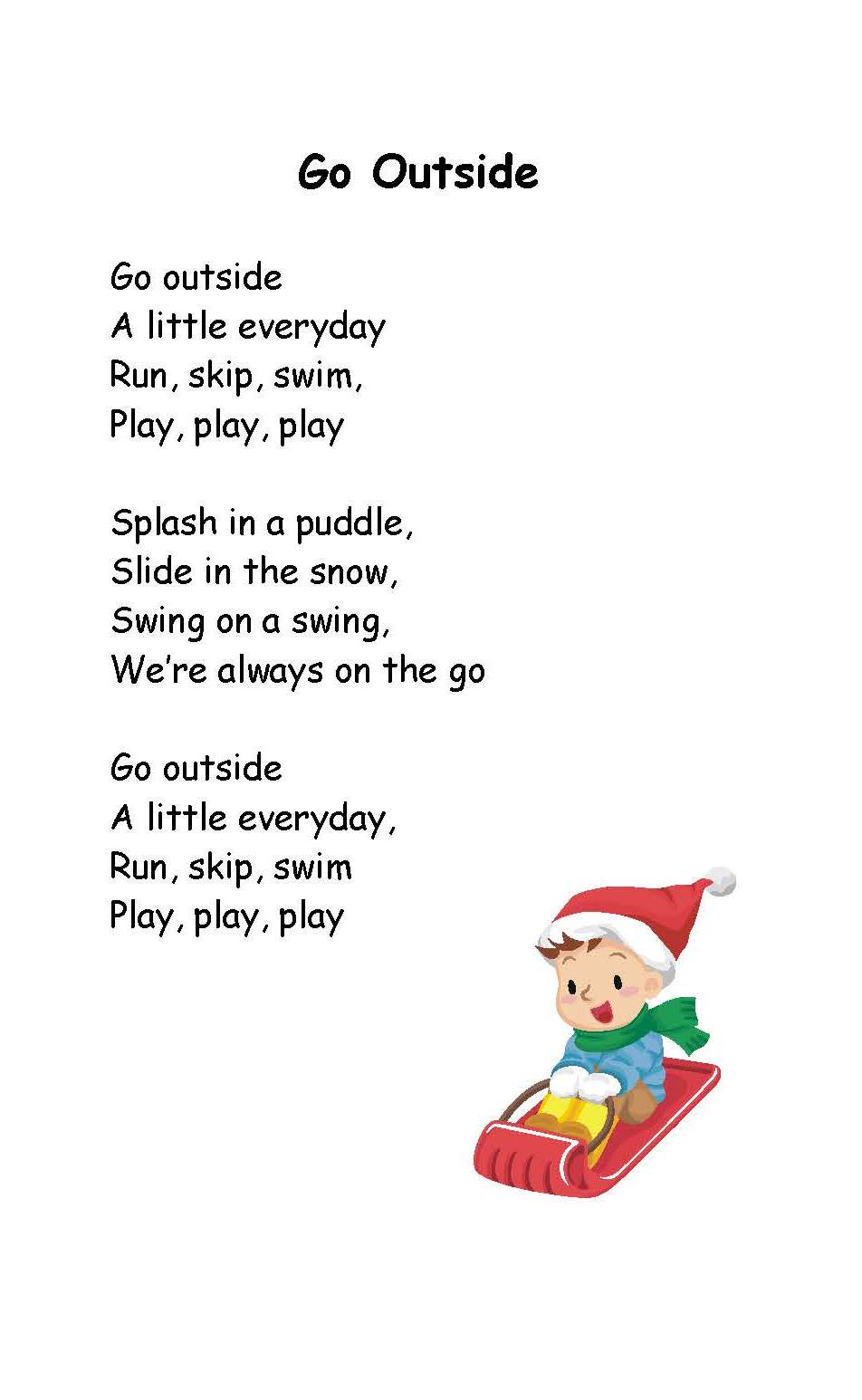 Bannock we make.Nine, tenCamping again!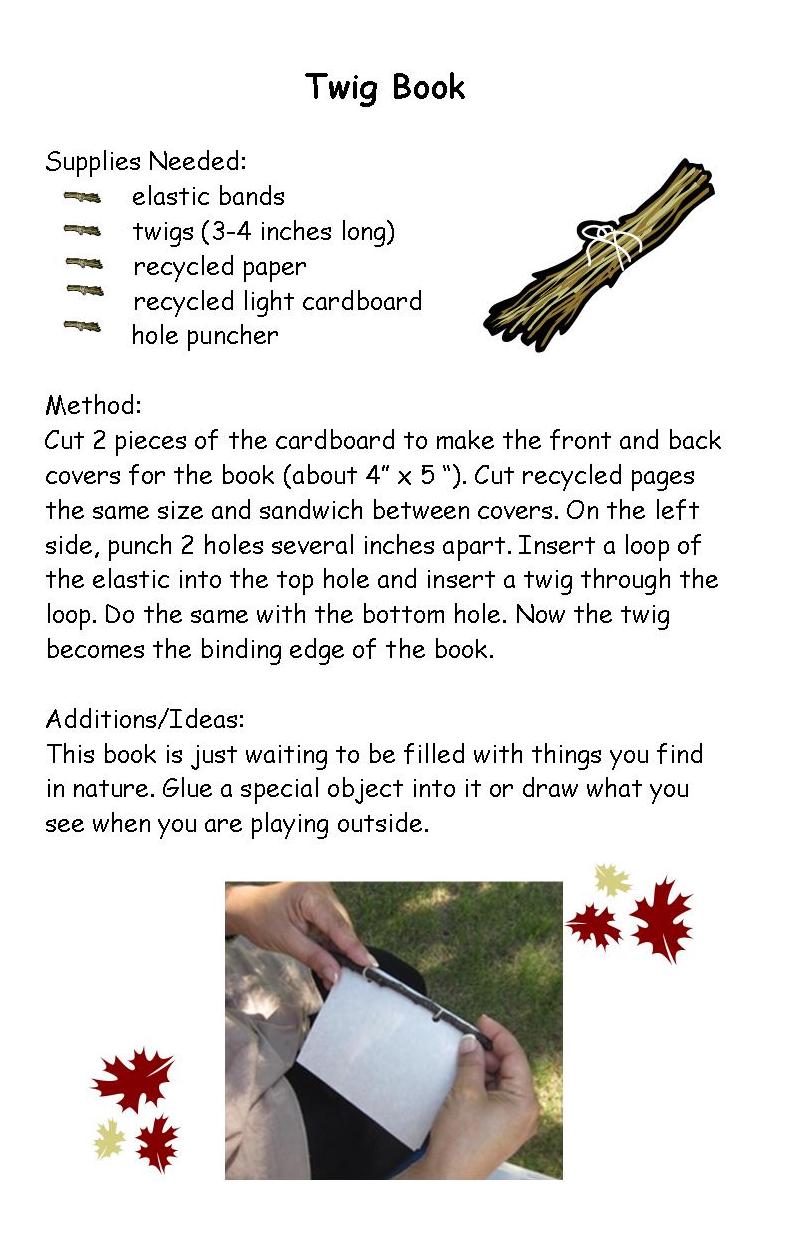 